Application Form For Student MobilityStudent DataReceiving InstitutionMotivationالجامعــــة العربيـــــة الأمريكيــــةمكتب نائب الرئيس لشؤون التخطيط والتطوير والجودةدائرة المشاريع والمنح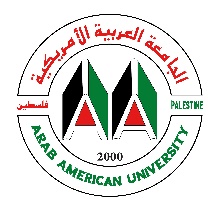 Arab American UniversityVP Office for Planning, Development and Academic QualityProjects and Grants Dep.First name:Middle name:Last/family name:Gender [M/F]:Date of birth: (dd/mm/yyyy)          /         /University ID number:Current address (city):E-Mail:Phone:Father contact information:Name, phone, emailMother contact information: Name, phone, emailStudy cycle:Bachelor       Master        Doctorate Faculty:Department:Study year:1st 	2nd 	3rd 4th 	5th Duration of the Study Programme:Number of passed hours:Number of remaining hours: Grade Point Average - GPA (out of 4)English level in the placement test:Number of courses learned at the ELC until now:Have you ever taken part in the Erasmus+ Program before? If yes, please state where it was, when it happened and how long it took  Yes  	No  	Country name of the mobility:Year of the mobility:Period of the mobility:Yes  	No  	Country name of the mobility:Year of the mobility:Period of the mobility:Yes  	No  	Country name of the mobility:Year of the mobility:Period of the mobility:الجامعــــة العربيـــــة الأمريكيــــةمكتب نائب الرئيس لشؤون التخطيط والتطوير والجودةدائرة المشاريع والمنحArab American UniversityVP Office for Planning, Development and Academic QualityProjects and Grants Dep.Receiving institution name:Receiving institution country:Study period:Fall Semester                       Spring Semester                     Academic year (yyyy/yyyy):Why do you apply for this mobility? (500 characters):_________________________________________________________________________________________________________________________________________________________________________________________________________________________________________________________________________________________________________________________________________________________________________________________________________________________________________________________________________________________________________________________________________________________________________________________________________________________________________________________________________________________________________________________________________________________________________________________________________________________________________________________________________________________________________________________________________________________________________________________________________________________________________